О проведении районного этапа республиканского конкурса ”Я патриот своей страны“ в рамкахбелорусско-российского проекта ”Поезд Памяти“В соответствии с письмом главного управления по образованию Витебского облисполкома от 28.12.2022 № 2288-01-01-32 ”Об участии в мероприятии“ПРИКАЗЫВАЮ: Провести с 15 декабря 2022 по 20 января 2023 года районный этап республиканского конкурса ”Я патриот своей страны“ в рамках белорусско-российского проекта ”Поезд Памяти“ (далее - конкурс). Утвердить Положение о проведении конкурса (Приложение 1).Ответственность за организацию и проведение конкурса возложить на Корнякову В.Н., педагога-организатора Государственного учреждения дополнительного образования ”Верхнедвинский районный центр детей и молодежи“ (далее – Верхнедвинский районный центр детей и молодежи).Руководителям учреждений образования обеспечить участие учащихся в конкурсе.Контроль за выполнением приказа возложить на директора Верхнедвинского районного центра детей и молодежи Морозову А.Б.Начальник                                                                        С.В. ЯковлеваМорозова 6 25 62Приложение 1          		                                            УТВЕРЖДЕНО                                                                         Приказ начальника                                                                         отдела по образованию                                                                          Верхнедвинского райисполкома                                                                         14.12.2022 № 378ПОЛОЖЕНИЕо проведении районного этапаРеспубликанского конкурса”Я патриот своей страны“ в рамкахбелорусско-российского проекта ”Поезд Памяти“ОБЩИЕ ПОЛОЖЕНИЯНастоящее положение регламентирует порядок проведения районного этапа республиканского конкурса ”Я патриот своей страны“ в рамках белорусско-российского проекта ”Поезд Памяти“ (далее - конкурс), требования к участникам и работам, порядок их предоставления, сроки проведения конкурса. Организаторами районного этапа конкурса выступают отдел по образованию Верхнедвинского райисполкома, Государственное учреждение дополнительного образования ”Верхнедвинский районный центр детей и молодежи“ (далее – Верхнедвинский районный центр детей и молодежи). ЦЕЛИ И ЗАДАЧИ КОНКУРСАКонкурс проводится с целью с целью определения участников белорусско-российского проекта ”Поезд Памяти-2023“, а также выявления и распространения опыта успешной работы лидеров, формирования в общественном и индивидуальном сознании позитивного образа юного лидера и направлен на решение следующих задач: - создание условий для самореализации молодежных лидеров; - содействие повышению имиджа общественной деятельности детских организаций и общественного признания их вклада в развитие молодежной политики, формирование гражданского общества; - совершенствование работы лидеров детских и молодежных общественных объединений, органов ученического самоуправления.3.УЧАСТНИКИ КОНКУРСАУчастниками конкурса являются учащиеся 10 классов учреждений общего среднего образования, достигшие высоких показателей в  учебной, общественной, спортивной, волонтерской деятельности, лидеры ученического самоуправления, активисты общественных организаций, обучающиеся военно-патриотических классов, члены молодежных парламентов.4. ПОРЯДОК ПРОВЕДЕНИЯ КОНКУРСАКонкурс проводится в три этапа:первый отборочный этап (декабрь 2022 года) - проводится в учреждениях общего среднего образования.второй отборочный этап (до 20 января 2023 г.) – районный.третий этап (февраль 2023 г.) - областной, принимают участие победители второго отборочного этапа (по 1 участнику от района).Место проведения районного этапа конкурса (очные номинации): г. Верхнедвинск, ул. Ленинская, 15, Верхнедвинский районный центр детей и молодежи.Дата и время проведения районного этапа конкурса (очные номинации) будут сообщены дополнительно.Для организации и проведения всех этапов конкурса создается организационный комитет, который наделяется правами жюри.5. КОНКУРСНЫЕ ЗАДАНИЯ- Визитная карточка (очно);- Творческий конкурс ”Я могу“ (очно);- Конкурс видеоматериалов ”Мая краіна“; - Конкурс эссе ”О той весне“;- Интеллектуально-познавательная игра ”Память поколений“.Визитная карточка представляет собой выступление на сцене в произвольной творческой форме (до 3 минут), которое должно содержать:приветствие (имя конкурсанта, информация об организации/ объединении, членом которой является конкурсант);краткое описание своих достижений, умений, навыков, информация о семье, друзьях, хобби, увлечениях;примеры удачных проектов (краткое описание проектов, анализ результатов их реализации);советы (лайфхаки), которые он использует в учебе, общественной и повседневной жизни для достижения целей.Критерии оценки:артистичность - презентабельность, яркость, образность эмоциональность выступления, коммуникабельность, умение привлечь внимание к своей точке зрения, доброжелательность по отношению к аудитории, профессионально-речевая культура;оригинальность - неординарность и глубина мышления, привлекательность и обоснованность идеи, способность к импровизации, новизна и нестандартность предложенных решений, высокая культура владения приемами ораторского искусства; убедительность - композиционное построение, четкое выражение своих мыслей и следование логике изложения, умение аргументировать заявленное суждение, соответствие субъектной конкурсанта корректность, эрудированность позиции личности компетентность, содержательность представления миссии лидера детского, молодежного общественного объединения, органа самоуправления;соблюдение временного регламента - до 3 минут,Творческий конкурс ”Я могу“ представляет собой творческий номер в разных жанрах патриотической направленности по различным профилям: вокальное исполнение, хореография, инструментальное исполнение, художественное чтение, спортивное мастерство, туристические навыки и т.д. Временной регламент: до 3 минут.Критерии оценки:актуальность, композиционное решение выступления (сценарно-режиссерский ход);качественное и грамотное использование средств художественной выразительности (свет, костюмы, реквизит, декорации, мобильность и т.д.);мастерство и артистичность исполнения (культура речи, умение держаться на сцене, умение импровизировать, эстетика внешнего вида, навык работы в команде);музыкальное и художественное оформление, использование разнообразных приемов театрализации;соблюдение временного регламента - до 3 минут;соответствие содержания выступления возрастным особенностям исполнителей.Конкурс видеоматериалов ”Мая краіна“ создание видеоролика, где конкурсант от своего лица рассказывает о своей малой родине или о стране в целом (история, культурные достопримечательности, повествование о важных исторических и культурных деятелях страны, известных людях и земляках).Формат- AVI, MPEG-2, WMV, MP4 или MOV;Горизонтальная видеосъемка разрешением не менее 1280x720 пикселей с хронометражем до 5 минут, без наложения спецэффектов и фильтров.Критерии оценки:полнота раскрытия темы Конкурса (информационность); качество видеосъемки; креативность и оригинальность, художественная и смысловая ценность, общее эмоциональное восприятие; соблюдение временного регламента — до 5минут.За нарушение временного регламента на всех этапах конкурса снимается по 1 баллу.Конкурс эссе ”О той весне...“ необходимо представить творческое рассуждение, где будет раскрыта значимость подвига белорусского народа в годы Великой Отечественной войны для современного поколения, приведены примеры личного вклада в поддержку мира и стабильности в своем регионе Беларуси.Требования к материалам:Объем эссе - не более 4 страниц формата А4; шрифт -Times New Roman 14, межстрочный интервал - одинарный, поля по 2 см, абзацный отступ - 1,25 см; язык, для написания работы русский, белорусский.Творческая работа должна содержать следующую информацию: Ф.И.О. автора полностью, возраст, учреждение образования, класс, контактный номер телефона, адрес, электронную почту. Работа должна быть выполнена с соблюдением орфографических, пунктуационных, грамматических, речевых норм.Критерии оценки:актуальность и значимость темы; аргументированность и глубина раскрытия содержания, объективность; художественный уровень произведения; грамотность; творческий подход к теме.Интеллектуально-познавательная игра ’’Память поколений“ включает в себя вопросы, связанные с историей и культурой Беларуси и России. Задача участников – продемонстрировать свои знания, эрудицию и внимательность, в течение минуты обдумать и дать правильный ответ. За каждый правильный ответ присуждается от 1 до 3 баллов в зависимости от полноты и точности ответа. Победитель определяется по сумме баллов.Требования к участникам интеллектуально-познавательной игры ’’Память поколений“:каждый участник должен понимать, что игра - это процесс, с которым связаны определенный азарт и повышенный уровень эмоций, и провоцировать конфликты, а также не переносить игровую конкуренцию на реальную жизнь;за подсказки руководителей участникам начисляются штрафы.Пакеты заданий для каждого отборочного этапа высылаются оргкомитетом.Для каждого этапа выбирается актуальная, социально значимая тема, которая не подлежит оглашению до момента игры. Каждый этап имеет либо общую тему, либо единую форму подачи (аудио, видео, картинки и т.д.). Вся игра сведена в виде презентации PowerPoint. Перед началом тура на слайде в текстовом виде освещаются правила тура и его тема.Участники получают бланки ответов на все туры. Ответы сдаются после каждого тура, каждый правильный ответ засчитывается как один балл (если правилами тура не предусмотрено иное). ПОДВЕДЕНИЕ ИТОГОВ И НАГРАЖДЕНИЕДля участия в районом этапе конкурса предоставляются в оргкомитет следующие материалы:- заявка на участие в конкурсе (Приложение 1);- видеоматериал конкурса ”Мая краіна“;- эссе ”О той весне…“ (электронный и распечатанный вариант).- несколько фотографий участника постановочной съемки в цифровом формате JPEG не менее 1080*607 рх/ 1080*1080 рх.Материалы предоставляются на бумажном и электронных носителях до 15 января 2023 г.: 211631, г. Верхнедвинск, ул. Ленинская, 15. е-mail: v-dvinsk-cvr@mai.ru, с темой письма: ”Я патриот своей страны“.Консультация по вопросам подготовки, участия, оформления конкурсных материалов проводятся по номеру телефона: 6-25-72.Жюри районного этапа определяет победителя из числа участников, набравших наибольшее количество баллов, который примет участие в областном этапе проекта ”Поезд Памяти“ (при соблюдении всех условий и требований к участию в проекте).Победители и призеры определяются в каждой номинации конкурса и награждаются электронными грамотами отдела по образованию Верхнедвинского райисполкома, отправленными посредством e-mail-рассылки. Приложение(место для печати)ЗАЯВКАна участие в районном этапеРеспубликанкого конкурса”Я патриот своей страны“ в рамкахбелорусско-российского проекта ”Поезд Памяти“_______________		___________________		____________(должность)			        (подпись, место печати)				(Ф.И.О.)Верхнядзвінскі раённывыканаўчы камітэт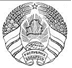 Верхнедвинский районный исполнительный комитетАДДЗЕЛ ПА АДУКАЦЫІЗАГАД14 декабря 2022 г. № 378ОТДЕЛ ПО ОБРАЗОВАНИЮПРИКАЗг.Верхнядзвiнскг.Верхнедвинск1.Ф.И.О. конкурсанта, дата рождения, возраст2.Полное название учреждения образования3.Ф.И.О. руководителя, должность(полностью)4.Контактный номер телефона руководителя